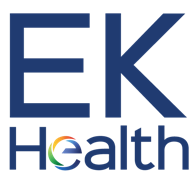  SERVICE(S) REQUESTED REFERRAL SOURCE/INSURANCE INFORMATIONCompany Name:      			Adjuster Name:      					Street Address:      			Phone:      City, State & Zip:      			Fax:      	Claim Number:      				Date of Referral (m/d/yyyy):       EMPLOYEREmployer Name:      			Contact Person:      					Street Address:      			Phone:      City, State & Zip:      			Fax:      	 CLAIMANT INFORMATIONName:      				Date of Injury (m/d/yyyy):      Street Address:      			SSN:      City, State & Zip:      			Phone:      	Date of Birth (mm/dd/yyyy):      		Job Assignment at Time of Injury:      Accident Details:       			Weekly Wage: $      MEDICAL INFORMATIONPrimary Physician Name:      							Street Address:      			Phone:      City, State & Zip:      			Fax:      	Diagnosis:       				Date of Next Office Visit (m/d/yyyy):      Current Work Status:       LEGAL INFORMATIONClaimant Attorney:      Phone:      	     Fax:      Street Address:      City, State & Zip:      Paralegal Name:      Paralegal Email:      Defense Attorney:      Phone:      	     Fax:      Street Address:      City, State & Zip:      Paralegal Name:      Paralegal Email:      Has a hearing been scheduled?   NO    YES, Date (mm/dd/yyyy):       COMMENTS:      By typing my name below, I am authorized to make this referral on behalf of the Carrier and agree to the pricing of the Billing Guidelines and the Referral Terms and Conditions as published HERE. 	NAME:      	DATE:        Vocational Case Management  Expert Rehabilitation Consultant  Vocational Evaluation Services   Vocational Guidance and Career Counseling  Vocational Expert   Labor Market Survey  Employability Analysis  Job Search & Placement  Transferable Skills Analysis  Other (specify):       